 Развлечение «Зимние забавы»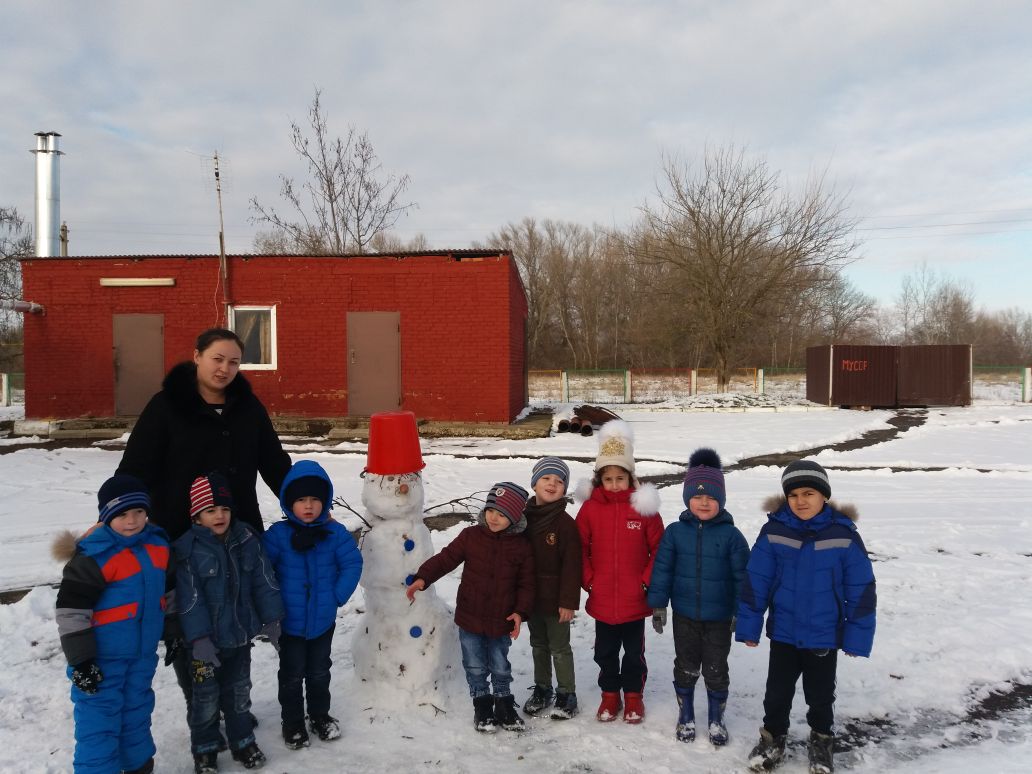                                                              Подготовили: Кайтмесова А.А.	   Байкулова Д.М.	2018г	Укрепление здоровья детей, совершенствование физических качеств, создание бодрого радостного настроения; закрепление представлений детей о признаках зимы, развитие ловкости и координации движений, воспитание командного духа, доброжелательного отношения детей друг к другу.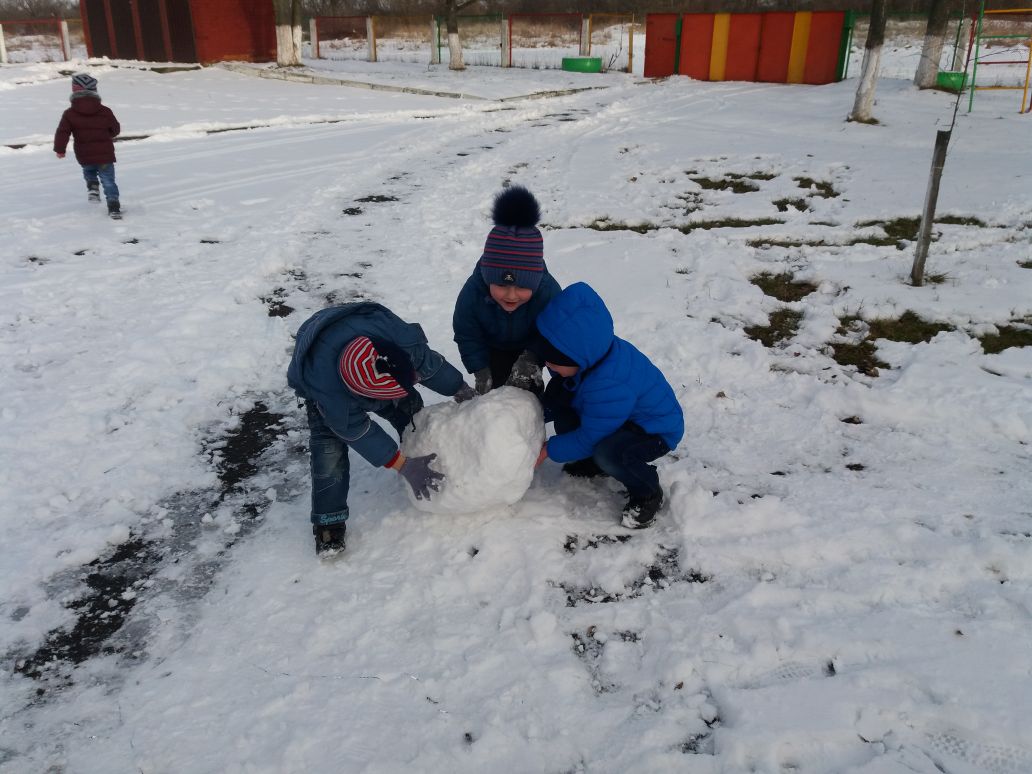 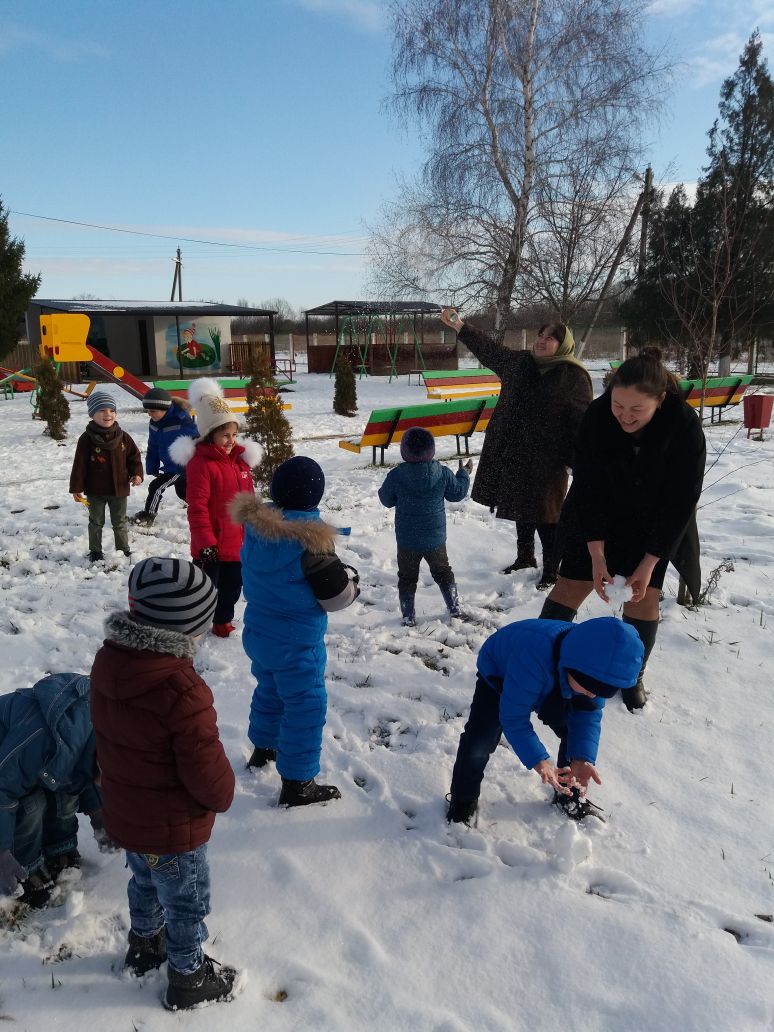 